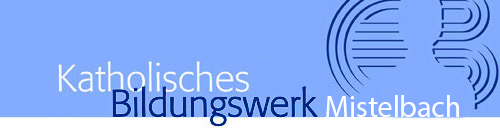 Programm 2023Di 22.11. 19.00 Bibel-Leseabend mit MusikHerzensstellen aus dem Matthäusevangelium, vorgetragen von verschiedenen Personen. Musik: Schüler und Schülerinnen des BORG Mistelbach.Freier Eintritt! Pfarrzentrum Mistelbach.Di 24.01. 19.00 Begleitung in Zeiten der TrauerNach einem Todesfall möchte man gerne beistehen. Wie kann ich helfen? Was sind die richtigen Worte? Dieser Abend möchte eine Einführung dazu geben.Vortrag mit der Seelsorgerin für Trauerbegleitung Hermine Scharinger.Eintritt: 7,-   Pfarrzentrum Mistelbach.Di 14.02. 19.00 „Augenblicke“ KurzfilmabendAusgewählte, international prämierte Kurzfilme.Eintritt: 7,- (incl. Knabbergebäck und Getränk) Pfarrzentrum Mistelbach.Di 18.04. 18.00 Führung durch den Mistelbacher Friedhof Die Führung begleitet Frau Christa Jakob.Eintritt: 7,- Treffpunkt: Tor beim Friedhofsparkplatz.Di 23.05. 18.00 Wer könnte klüger sein, als die Natur? Exkursion im Freien mit Frau Prof. Dr. DI Ille Gebeshuber, Physikerin.                                                                                     Nach einem Kurzvortrag im Pfarrzentrum erkunden wir die Natur.Eintritt: 7,- Treffpunkt: Pfarrzentrum Mistelbach.Sa 03.06. Tagesausflug mit Bus ins Stift Lilienfeld Begleitet von Toni Nimmervoll u. Herbert Swatschina. Abfahrt 8 Uhr Pfarrzentrum Mistelbach, Rückkunft ca. 20.30 Uhr. Preis: 70,- (Bus, Eintritte, Mittagessen), Stiftsführung, Mittagessen in der Stiftstaverne, Bauernmuseum Michelbach, Abschluss beim Heurigen „Winter“ in Hautzendorf Veranstalterin: Kath. Bildungswerk Pfarre Mistelbach, Marienpl.1, 2130 Mistelbachwww.pfarremistelbach.at  mail: pfarre.mistelbach@katholischekirche.at Pfarrkanzlei: 02572 / 2730